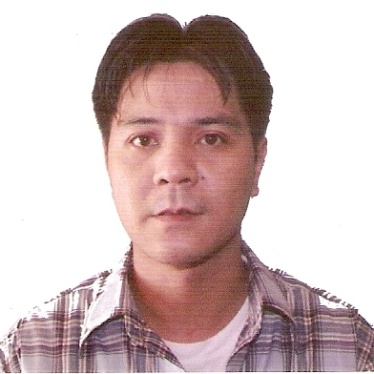 Frankline Frankline.324876@2freemail.com  Objective	A challenging and rewarding position as I.T. TECHNICAL SUPPORT or any I.T. Position available.Skills	SoftwareDatabase Programming using Foxpro, Visual Basic Programming using C/Turbo C, C++ and Assembly Language.		HardwarePC Troubleshooting, PC Assembly, LAN Installation & Configuration, PC Parallel/Serial Port Interfacing, routers, switches, hubs, DSL modemsEnvironment			Microsoft Windows XP/2000/Vista/7/8/8.1/10Educational Profile		TESDA COC1 Certified on Object Oriented Programming		(2009)		Using Microsoft Visual Basic 6.0Lyceum Of The Philippines, Intramuros, Manila			(2002)		B.S. Computer Engineer Undergraduate		Canossa Academy, Calamba, Laguna					(1990)		H.S.		Canossa Academy, Calamba, Laguna					(1986)		ElementaryWork Experience		COGNIZANT TECHNOLOGY SOLUTIONS INC.		Service Desk		Building No. 10 Upper McKinley Road		McKinley Hill, Fort Bonifacio 		Taguig City Philippines 1634		CONVERGYS formerly DATACOM CONNECT Philippines		Tier 2 Technical Support Representative		11th Floor, Commerce and Industry Plaza		Campus Avenue Corner Park Avenue, McKinley Hill		Fort Bonifacio, Taguig City 1634, Philippines		From October 2012 up to present		ADVANCED CONTACT SOLUTIONS INC.		Technical Support Representative		ACS Plaza, Ground Floor, Senator Gil Puyat Avenue cor Tordesillas Street, Makati		From August 2010 up to June 2012NCO		Customer Service Representative		2nd Floor Blue Wave Blg. MallSumulong Hiway Cor. Gil Fernando Ave. Marikina CityFrom October 26, 2009 to April 26, 2010WEST Contact Services Inc.		Technical Support Representative		24TH Floor Exportbank Plaza Chino Roces Ave. Corner Buendia Ave. Makati City		From May 2009 to July 2009ALORICA PHILIPPINES		Technical Support Representative		33rd Floor Wynsum Corporate Plaza, F. Ortigas Jr. Ave. Ortigas Center Pasig City		From July 2008 to February 2009GUARD-ALL ELECTRONIC Security System Inc.		Systems Programmer/Developer		Cattleya Bldg., 235 Salcedo St., Legaspi Village, Makati City		From September 2003 to February 2005Personal ProfileDate of birth		:	May 19, 1973Age				:	43  years oldCivil Status			:	MarriedHeight			:	5 feet 4 inchesWeight			:	120lbsCitizenship			:	FilipinoReligion			:	Christian